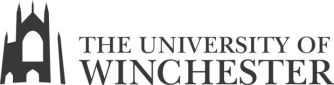 Lesson Plan ProformaFocus and (creative) context for lesson:  P4C structure-to talk about their opinions and explain their views with purposeto respond appropriately to a stimulus and be considerate of others opinionsto identify themes and conventions in a wide range of books Focus and (creative) context for lesson:  P4C structure-to talk about their opinions and explain their views with purposeto respond appropriately to a stimulus and be considerate of others opinionsto identify themes and conventions in a wide range of books Focus and (creative) context for lesson:  P4C structure-to talk about their opinions and explain their views with purposeto respond appropriately to a stimulus and be considerate of others opinionsto identify themes and conventions in a wide range of books Focus and (creative) context for lesson:  P4C structure-to talk about their opinions and explain their views with purposeto respond appropriately to a stimulus and be considerate of others opinionsto identify themes and conventions in a wide range of books Focus and (creative) context for lesson:  P4C structure-to talk about their opinions and explain their views with purposeto respond appropriately to a stimulus and be considerate of others opinionsto identify themes and conventions in a wide range of books Date/Time   16/03/16Date/Time   16/03/16Class Year 4 Class Year 4 Number  1/1                     ABPupils prior learning and experiencen/aPupils prior learning and experiencen/aOverview Learning Intentions To think criticallyTo identify key themes that are appropriate to a stimulusTo share ideas and discuss a stimulus with othersOverview Learning Intentions To think criticallyTo identify key themes that are appropriate to a stimulusTo share ideas and discuss a stimulus with othersTarget for student learning:Classroom and Behaviour Management.Cross Curricular/ Foundation Learning. Individual needs to consider/ potential misconceptionsIndividual needs to consider/ potential misconceptionsTimings5101054515Lesson organisation & managementTeacher intro/inputShow Stimulus to class, ask to discuss with those around them (tables)-  Who is in this picture? What could be happening?Feedback– who is this person? What animal are they? – establish that half hedgehog half human.Ask ch to discuss again, Who is this? Why is he so small? What difficulties may they have? What difficulties would you face if you were half hedgehog? What could the dangers be? How would it feel?Read Hans my Hedgehog tale to the children – split amongst three students to keep children engaged. What main themes could this story then hold?Give themes: Adventure, Trust, Bravery, Magic, Danger. Check understanding of each theme. Ask ch to discuss which themes they think are relevant in pairs. Feedback.Hands up voting for each theme, choose the two majority to be the focus of the activities.Today we will be thinking of these themes in our activities we are going to be doing. Children to be split into 3 groups for activities to take place.Reflective time (plenary)Share what we have created and achieved in each group at the end of the morning/afternoon. Resources / Materials / ICTPowerpointAssessment focusObservations By whomUoWTimings5101054515Lesson organisation & managementTeacher intro/inputShow Stimulus to class, ask to discuss with those around them (tables)-  Who is in this picture? What could be happening?Feedback– who is this person? What animal are they? – establish that half hedgehog half human.Ask ch to discuss again, Who is this? Why is he so small? What difficulties may they have? What difficulties would you face if you were half hedgehog? What could the dangers be? How would it feel?Read Hans my Hedgehog tale to the children – split amongst three students to keep children engaged. What main themes could this story then hold?Give themes: Adventure, Trust, Bravery, Magic, Danger. Check understanding of each theme. Ask ch to discuss which themes they think are relevant in pairs. Feedback.Hands up voting for each theme, choose the two majority to be the focus of the activities.Today we will be thinking of these themes in our activities we are going to be doing. Children to be split into 3 groups for activities to take place.Reflective time (plenary)Share what we have created and achieved in each group at the end of the morning/afternoon. TA deploymentTo encourage discussion amongst ch and clarify ideas/understanding.UoW – Please spread out amongst ch and do above, as well as making any observations in discussion that are interesting/ key to project. Assessment focusObservations By whomUoWTimings5101054515Lesson organisation & managementTeacher intro/inputShow Stimulus to class, ask to discuss with those around them (tables)-  Who is in this picture? What could be happening?Feedback– who is this person? What animal are they? – establish that half hedgehog half human.Ask ch to discuss again, Who is this? Why is he so small? What difficulties may they have? What difficulties would you face if you were half hedgehog? What could the dangers be? How would it feel?Read Hans my Hedgehog tale to the children – split amongst three students to keep children engaged. What main themes could this story then hold?Give themes: Adventure, Trust, Bravery, Magic, Danger. Check understanding of each theme. Ask ch to discuss which themes they think are relevant in pairs. Feedback.Hands up voting for each theme, choose the two majority to be the focus of the activities.Today we will be thinking of these themes in our activities we are going to be doing. Children to be split into 3 groups for activities to take place.Reflective time (plenary)Share what we have created and achieved in each group at the end of the morning/afternoon. Health and safetyChairs tucked in when moving around classroom.See additional plans for individual activities. Reflections on lesson / Evaluation / Implications for future planningReflections on lesson / Evaluation / Implications for future planningReflections on lesson / Evaluation / Implications for future planningReflections on lesson / Evaluation / Implications for future planningReflections on lesson / Evaluation / Implications for future planning